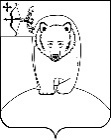 АДМИНИСТРАЦИЯ  АФАНАСЬЕВСКОГО  МУНИЦИПАЛЬНОГО ОКРУГАКИРОВСКОЙ  ОБЛАСТИПОСТАНОВЛЕНИЕ07.02.2024                                                                                                            № 83пгт АфанасьевоО внесении изменений в постановления администрации Афанасьевского муниципального округа Кировской областиВ соответствии с Федеральными законами от 27.07.2010 № 210-ФЗ 
«Об организации предоставления государственных и муниципальных услуг»,
 от 06.10.2003 № 131-ФЗ «Об общих принципах организации местного самоуправления в Российской Федерации», постановлением администрации Афанасьевского муниципального округа Кировской области от 25.01.2023 № 22 
«О порядке разработки и утверждения административных регламентов предоставления муниципальных услуг», администрация Афанасьевского муниципального округа ПОСТАНОВЛЯЕТ:В тексте приложения к постановлению № 32 от 15.01.2024 «Об утверждении административного регламента предоставления муниципальной услуги «Отнесение земель или земельных участков в составе таких земель к определенной категории земель или перевод земель и земельных участков в составе таких земель из одной категории в другую» на территории муниципального образования Афанасьевский муниципальный округ Кировской области» внести следующие изменения:1.1. После слов «Отнесение земель или земельных участков в составе таких земель к определенной категории земель или перевод земель и земельных участков в составе таких земель из одной категории в другую» дополнить словами «на территории муниципального образования Афанасьевский муниципальный округ Кировской области». 2. В тексте приложения к постановлению № 38 
от 15.01.2024 «Об утверждении административного регламента предоставления муниципальной услуги «Перераспределение земель и (или) земельных участков, находящихся в государственной или муниципальной собственности, и земельных участков, находящихся в частной собственности» на территории муниципального образования Афанасьевский муниципальный округ Кировской области» внести следующие изменения:2.1. После слов «Перераспределение земель и (или) земельных участков, находящихся в государственной или муниципальной собственности, и земельных участков, находящихся в частной собственности» дополнить словами «на территории муниципального образования Афанасьевский муниципальный округ Кировской области». 3. В тексте приложения к постановлению № 37 от 15.01.2024 «Об утверждении административного регламента предоставления муниципальной услуги «Постановка граждан на учет в качестве лиц, имеющих право на предоставление земельных участков в собственность бесплатно» на территории муниципального образования Афанасьевский муниципальный округ Кировской области» внести следующие изменения:3.1. После слов «Постановка граждан на учет в качестве лиц, имеющих право на предоставление земельных участков в собственность бесплатно» 
дополнить словами «на территории муниципального образования Афанасьевский муниципальный округ Кировской области».4. Внести в постановление администрации Афанасьевского муниципального округа от 15.01.2024 № 36 «Об утверждении административного регламента предоставления муниципальной услуги «Предварительное согласование предоставления земельного участка» на территории муниципального образования Афанасьевский муниципальный округ Кировской области» следующие изменения: 4.1.	В тексте приложения к постановлению после слов «Предварительное согласование предоставления земельного участка» дополнить словами «на территории муниципального образования Афанасьевский муниципальный округ Кировской области».4.2. п. 2.8. ч. 2 приложения к постановлению изложить в следующей редакции:«2.8. Срок предоставления государственной (муниципальной) услуги определяется в соответствии с п. 7 ст. 39.15 Земельного кодекса Российской Федерации. Органом государственной власти субъекта Российской Федерации, органом местного самоуправления может быть предусмотрено оказание государственной (муниципальной) услуги в иной срок, не превышающий установленный Земельным кодексом Российской Федерации».5. Внести в постановление администрации Афанасьевского муниципального округа от 15.01.2024 № 35 «Об утверждении административного регламента предоставления муниципальной услуги «Предоставление в собственность, аренду, постоянное (бессрочное) пользование, безвозмездное пользование земельного участка, находящегося в государственной или муниципальной собственности, без проведения торгов» на территории муниципального образования Афанасьевский муниципальный округ Кировской области» следующие изменения: 5.1. В тексте приложения к постановлению после слов «Предоставление в собственность, аренду, постоянное (бессрочное) пользование, безвозмездное пользование земельного участка, находящегося в государственной или муниципальной собственности, без проведения торгов» дополнить словами «на территории муниципального образования Афанасьевский муниципальный округ Кировской области».5.2. п. 2.8. ч. 2 приложения к постановлению изложить в следующей редакции: «2.8. Срок предоставления государственной (муниципальной) услуги составляет тридцать дней со дня регистрации заявления. В случае передачи документов через многофункциональный центр срок исчисляется со дня передачи многофункциональным центром заявления и необходимых документов в Администрацию. В указанный срок не включается срок выдачи результатов предоставления муниципальной услуги заявителю».6. Внести в постановление администрации Афанасьевского муниципального округа от 15.01.2024 № 33 «Об утверждении административного регламента предоставления муниципальной услуги «Предоставление земельного участка, находящегося 
в государственной или муниципальной собственности, гражданину или юридическому лицу в собственность бесплатно» на территории муниципального образования Афанасьевский муниципальный округ Кировской области» следующие изменения:6.1. В тексте приложения к постановлению после слов «Предоставление земельного участка, находящегося в государственной или муниципальной собственности, гражданину или юридическому лицу в собственность бесплатно» дополнить словами «на территории муниципального образования Афанасьевский муниципальный округ Кировской области».6.2. «п. 2.8. ч. 2 приложения к постановлению изложить в следующей редакции:«2.8. Срок предоставления государственной (муниципальной) услуги тридцать дней со дня поступления заявления».7. Внести в постановление администрации Афанасьевского муниципального округа от 15.01.2024 № 34 «Об утверждении административного регламента предоставления муниципальной услуги «Предоставление земельных участков государственной или муниципальной собственности, на торгах» на территории муниципального образования Афанасьевский муниципальный округ Кировской области» следующие изменения:7.1. В тексте приложения к постановлению после слов «Предоставление земельных участков государственной или муниципальной собственности, на торгах» дополнить словами «на территории муниципального образования Афанасьевский муниципальный округ Кировской области».7.2. п. 2.7. ч. 2 приложения к постановлению изложить в следующей редакции:«2.7. Срок предоставления государственной (муниципальной) услуги определяется в соответствии с п. 5 ст. 39.17 Земельного кодекса Российской Федерации».8. Внести в постановление администрации Афанасьевского муниципального округа от 15.01.2024 № 40 «Об утверждении административного регламента предоставления муниципальной услуги «Выдача разрешения на использование земель или земельного участка, которые находятся в государственной или муниципальной собственности, без предоставления земельных участков и установления сервитута, публичного сервитута» на территории муниципального образования Афанасьевский муниципальный округ Кировской области» следующие изменения:8.1.	В тексте приложения к постановлению после слов «Выдача разрешения на использование земель или земельного участка, которые находятся в государственной или муниципальной собственности, без предоставления земельных участков и установления сервитута, публичного сервитута» дополнить словами «на территории муниципального образования Афанасьевский муниципальный округ Кировской области».8.2. п. 2.8. ч. 2 приложения к постановлению изложить в следующей редакции:«2.8. Максимальный срок предоставления государственной (муниципальной) услуги при обращении в целях получения разрешения на использование земель, в том числе посредством ЕПГУ или МФЦ, определяется в соответствии с постановлением Правительства Российской Федерации от 27 ноября 2014 г. № 1244.Решение о выдаче или об отказе в выдаче разрешения принимается уполномоченным органом в течение 25 дней со дня поступления заявления и в течение 3 рабочих дней со дня принятия указанного решения направляется заявителю заказным письмом с приложением представленных им документов».9. В тексте приложения к постановлению № 41 от 15.01.2024 «Об утверждении административного регламента предоставления муниципальной услуги «Установление сервитута в отношении земельного участка, находящегося в государственной или муниципальной собственности или государственная собственность на который не разграничена» на территории муниципального образования Афанасьевский муниципальный округ Кировской области» внести следующие изменения:9.1. После слов «Установление сервитута в отношении земельного участка, находящегося в государственной или муниципальной собственности или государственная собственность на который не разграничена» дополнить словами «на территории муниципального образования Афанасьевский муниципальный округ Кировской области».10. Внести в постановление администрации Афанасьевского муниципального округа от 15.01.2024 № 39 «Об утверждении административного регламента предоставления муниципальной услуги «Утверждение схемы расположения земельного участка или земельных участков на кадастровом плане территории» на территории муниципального образования Афанасьевский муниципальный округ Кировской области» на территории муниципального образования Афанасьевский муниципальный округ Кировской области» следующие изменения:10.1. В тексте приложения к постановлению после слов «Утверждение схемы расположения земельного участка или земельных участков на кадастровом плане территории» дополнить словами «на территории муниципального образования Афанасьевский муниципальный округ Кировской области».10.2. п. 2.6. ч. 2 приложения к постановлению изложить в следующей редакции:«2.6. Срок предоставления государственной (муниципальной) услуги не более двух месяцев со дня поступления заявления об утверждении схемы расположения земельного участка решения о ее утверждении с приложением этой схемы или решения об отказе в ее утверждении».Контроль за выполнением настоящего постановления возложить на заместителя главы администрации муниципального округа по вопросам жизнеобеспечения.Настоящее постановление вступает в силу со дня его официального опубликования. Глава Афанасьевского муниципального округа                                                                        Е.М. Белёва